	ОПШТИНА ПЕТРОВАЦ НА МЛАВИ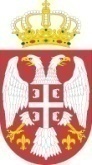 Општинска управаОДЕЉЕЊЕ ЗА ИНСПЕКЦИЈСКЕ ПОСЛОВЕ           Инспекција за заштиту животне средине           Број:501- 77/23-03/6           Датум :24.11.2023.године           ПЕТРОВАЦ НА МЛАВИП Р Е Д Л О ГПЛАНА РАДА ИНСПЕКЦИЈЕ ЗА ЗАШТИТУ ЖИВОТНЕ СРЕДИНЕ1.УВОД 	Документ садржи детаљан план инспекцијског надзора инспектора за заштиту живот не средине Одељења за инспекцијске послове Општинске управе Општине Петровац на Млави у спровођењу поверених послова инспекцијског надзора на подручју Општине Пет-ровац на Млави за 2024.годину. Годишњи план инспекцијског надзора садржи општи приказ задатака и послова инс- пекције за заштиту животне средине у 2024.години.План садржи и: циљеве које инспекција тежи да оствари у планираном периоду-исказане у мерљивим ефектима и начин за постиза ње постављених циљева,учесталост и обухват вршења инспекцијског надзора по области-ма и сваком од степена ризика,преглед надзирних субјеката код ко јих ће се вршити инспек цијски надзор,територијално подручје на коме ће се вршити инспекцијски надзор,процење-ни ризик за надзирне субјекте,период у коме ће се вршити инспекцијки надзор,информаци-  је о облицима инспекцијског надзора који ће се вршити,податке о ресурсима инспекције ко ји ће бити опредељени за вршење инспекцијског надзора. План је донет на основу члана 8. став 1. и члана 10.Закона о инспекцијском надзору (”Службени гласник РС” бр.36/2015, 44/2018 - др. закон и 95/2018) и заснован је на законс-ким и подзаконским актима из области заштите животне средине,у складу са надлежнос-тима и овлашћењима инспектора.	Предности израде Годишег плана, огледају се у: праћењу квалитета животне среди-не и утицаја загађујућих материја и енергије на животну средину;квалитетнијег прикупља-ња података за вођење и ажурирање локалног регистра извора загађивања;превенцију и заштиту од удеса;квалитетнију  израду извештаја и  пружања информација становништву о спроведеним активностима и стању животне средине;подизање свести о значају заштите животне средине;успостављање,одржавање и унапређење информационог система живот-не средине и сл2,ЦИЉЕВИОпшти циљ овог Плана је превенција и деловање ради спречавања загађивања жи вотне средине и повећање поштовања еколошких стандарда, кроз ефикасније остваривање планираних мера и активности превентивног деловања инспекције и планираних мера и активности за спречавање обављања делатности (активности) нерегистрованих субјеката на територији општине Петровац на Млави.Општи циљ подразумева:• Обезбеђење једнаке превентивне заштите животне средине, под једнаким условима на целој територији општине Петровац на Млави; • Дефинисање прецизних критеријума, у објектима под инспекцијским надзором, као и њихову редовну контролу; • Превенцију настанка штетних последица по животну средину поступањем инспектора на исти начин према свим надзираним субјектима, примењујући начело дефинисања ризика, јавности у раду и стварања партнерског односа са корисницима. Општи циљ плана је да омогући усмеравање на оне активности / субјекте надзора који носе значајан ризик и где постоји значајан јавни интерес у области заштите животне средине. Такође, циљ плана је боље управљање ресурсима инспекција, боља интеграција послова у области инспекцијског надзора и координационих активности и омогућавање праћења активности инспекцијског надзора. Ови циљеви се остварују ефикасном организацијом и спровођењем инспекцијског надзора у области управљања отпадом, заштите ваздуха, заштите од нејонизујућих зрачења, процене утицаја на животну средину и заштите од буке у животној средини. Спровођењем инспекцијског надзора у овим областима смањиће се загађење животне средине отпадним и загађујућим материјама .Специфични циљ Плана је законитост и безбедност поступања надзираних субјеката у об ласти примене прописа утврђених законом и другим прописима из области заштите животне срединеПосебан циљ делотворног спровођења инспекцијског надзора у области заштите жи вотне средине,постиже се стављањем приоритета на превентивне мере,надзирање и кон тролу њиховог спровођења у сврху потпуног елиминисања штетних утицаја или свођења, истих, на најмању могућу меру саветодавним посетама, едукацијом надзираних субјеката. Специфични циљ ефикасног спровођења инспекцијског надзора ће се реализовати кроз континуирано праћење специјализованих база података и других извора информација, обу ку инспектора, као и коришћење писаних процедура, упутстава , инструкција и упутства које су израдили надлежни органи..Ефикасна организација инспекцијског надзора у области заштите животне средине оствару је се унапређењем самог надзора, координацијом активности, континуалним праће њем нових технологија у овој области,квалитетном проценом ризика,континуалном едукаци јом субјеката животне средине у виду писаних процедура,упутстава, водича,тренинг едука-ција и сл.,праћењем база података специјализованих овлашћених субјеката (Агенција за заштиту животне средине;Завода за заштиту природе и др.).Посебан циљ делотворног спровођења инспекцијског надзора у области заштите животне средине,постиже се ставља њем приоритета на превентивне мере,надзирање и контролу њиховог спровођења у сврху потпуног елиминисања штетних утицаја или свођења, истих, на најмању могућу меру .3.ОСНОВ ЗА СПРОВОЂЕЊЕ ИНСПЕКЦИЈСКИХ НАДЗОРА3.1. ОСНОВНИ ЗАКОНИ- Закон  о локалној самоуправи (''Сл. гласник РС ''бр 129/07 и 83/2014 -др.закон); - Закон о државној управи ("Сл. гласник РС", бр.79/05,101/07,95/10,99/14,47/18 и 30/18 - др. закон); - Закон о општем управном поступку (Закон о инспекцијском надзору ( ''Сл. гласник РС'' бр.18/16) - Закон о инспекцијском надзору ("Сл. гласник РС", бр. 36/2015 и 44/2018 - др. закон); - Закон о прекршајима („Сл. гл.РС” бр. 65/13,13/16 и 98/16);  - Закон о кривичном поступку („Сл.гласник РС” бр.72/11,101/11,121/12,32/13,45/13 и 55/14); - Закон о привредним преступима („Сл. лист СФРЈ” бр.4/77,36/77,14/85,74/85,10/86,74/87, 57/89, 3/90, „Сл. лист СРЈ” бр. 27/92,24/94,28/96, „Сл. гл.РС“ бр.101/05);3.2.ПОСЕБНИ ЗАКОНИ1.Закон о заштити животне средине средине (“Сл. гласник РС” бр:135/04,36/09,72/09 и др закони и 43/2011одлука УС 14/2016,76/2018,95/18);2.Закон о управљању отпадом (‘Сл. гласник РС” бр:36/09,88/10,14/16,95/2018 и 35/23)3.Закон о заштити од буке ( “Сл. гласник РС” бр. 96/21)4.Закон о заштити ваздуха ("Службеном гласнику РС",бр.36/09 ,10/13 и 26/21) 5.Закон о заштити природе ("Сл. гласник РС", бр. 36/09,88/10,91/10 - испр.14/16 и 95/18)6.Закон о заштити од нејонизујућег зрачења („Сл. гласник РС“, бр. 36/2009),  7.Закон о хемикалијама („Сл. гласник РС“,бр 36/09,88/10,92/11,93/12 и 25/15)8.Закон о процени утицаја на животну средину("Сл. гласнику РС",бр.135/04  и 36/09);9.Закон о интегрисаном спречавању и контроли загађивања животне средине („Сл.гласник РС“,бр.36/09 и 25/153.3.ПОДЗАКОНСКА АКТА ДОНЕТА НА ОСНОВУ ЗАКОНА-Уредбе и Правилници донети по основу посебних закона;-Одлука о заштити од буке на територији општине Петровац (“Сл. гласник општине Петро- вац” број 9/16)-Одлука о заштити споменика природе „Два стабла храста лужњака“ бр.020-68/ 2002-02 од 28.05.2002.године-Одлука о проглашењу заштите споменика природе „Сладун у Кладурову“ број 020-250/2013-02 („Сл. гласник општине Петровац“ број 6/13) 4.УЧЕСТАЛОСТ,ОБУХВАТ И ТРАЈАЊЕ ВРШЕЊА ИНСПЕКЦИЈСКОГ НАДЗОРА ПО ОБЛАС ТИМА И СВАКОМ ОД СТЕПЕНА РИЗИКАГодишњим  план инспекцијског надзора инспектора за заштиту животне средине то-ком 2024. године планирана су 23 редовна надзора и спровешће се на основу процене ризика,уз коришћење алата за процену ризика (код надзираних субјеката који имају низак степен ризика надзор врши једном у току године,код оних код којих је средњи ризик два пу та,код оператера са високим ризиком три пута и код оних са критичним ризиком четири пу-та у току године као и одређивањем приоритета контроле вршења редовног инспекциј- ског надзора у одређеним областима животне средине урађене за сваку област животне средине одвојено,који се односе на:- емисију буке у животној средини према Закону о заштити од буке у животној средини (,,Сл. гласник РС“, број 96/21) планиран 1 редовни надзор; -услове и мере од штетног дејства нејонизујућих зрачења у животној средини при ко-ришћењу извора нејонизујућег зрачења према Закону о заштити од нејонизујућих зрачења („Сл. гласник РС“, бр. 36/2009) планирана 1 редовна надзора ;-контролу мера утврђених у поступку процене утицаја пројеката на животну средину, а у складу са Законом о процени утицаја на животну средину ("Службеном гласнику РС", бр. 135/2004 и 36/2009) планирано 2 редовнa надзора  ; -услова и мера утврђених у дозволама за управљање неопасним и инертним отпадима издатим од стране општинске управе, као и управљање отпадом од стране других субјека- та,а све у складу са Законом о управљању отпадом(,,Сл.гласник РС“,бр.36/09,88/10 и 14/16) планирано 8 редовних надзора; -обавеза из Закона о заштити ваздуха ("Службеном гласнику РС",бр.36/09 и 10/13)плани рано 10 редовних надзора; -контролу примене  мера заштите,уређења и презентације споменика природе на тери- торији општине према Одлукама о заштити споменика природе планиран  1 редовни  над-зор; -сарадњу са правосудним органима, органима државне управе, организационим јединица ма и службама општинске управе, стручним институцијама, предузећима и другим субјекти-ма заштите животне средине. Приоритет инспекцијског надзора током 2024.године стављен је на обилазак оних субјеката који могу утицати на животну средину у областима управљања отпадом,заштитом ваздуха као и заштитом од буке.Трајање инспекцијског надзора зависиће од специфичности надзираних субјеката и сложености примењене технологије пословања.5.ПРЕГЛЕД НАДЗИРАНИХ СУБЈЕКАТА КОД КОЈИХ ЋЕ СЕ ВРШИТИ ИНСПЕКЦИЈСКИ НАДЗОР	За инспекцијски надзор у свакој области животне средине,у табели у прилогу дат је приказ Плана инспекцијског надзора и активности инспекције за заштиту животне средине у 2024. години.ЗВ-заштита ваздухаУО-управљање отпадомЈЗ-јонизујуће зрачењеПУ-процена утицаја6.ТЕРИТОРИЈАЛНО ПОДРУЧЈЕ НА КОМЕ ЋЕ СЕ ВРШИТИ ИНСПЕКЦИЈСКИ НАДЗОРИнспекцијски надзор на територији општине Петровац на Млави која се простире на 655 км2 и обухвата 34 насељена места,обавља један инспектор за заштиту животне среди не.7.ПРОЦЕЊЕНИ РИЗИК ЗА НАДЗИРАНЕ СУБЈЕКТЕ ОДНОСНО ДЕЛАТНОСТИ ИЛИ АКТИВ НОСТИ КОЈЕ ЋЕ СЕ НАДЗИРАТИПроцена ризика у Годишњем плану инспекцијског надзора за 2024.годину вршена је на основу анализе стања у досадашњем дугогодишњем вршењу инспекцијског надзора, као и на основу информација и добијених података од других инспекција  и до сада обрађених контролних листа. Процена ризика ће се вршити у току припреме   плана инспекцијског  надзора,пре инспек-цијског надзора  и у току инспекцијског надзора, како би се уједно и надзира ни субјекти упознали са системом процене ризика.8.ПЕРИОД У КОМЕ ЋЕ СЕ ВРШИТИ ИНСПЕКЦИЈСКИ НАДЗОРИнспекцијски надзори вршиће се радним даним у радно време надзираних субјекта,осим у хитним случајевима када се отклања непосредна опасност по живот и здравље људи,имо вину веће вредности, животну средину или биљни или животињски свет.9.ОБЛИЦИ ИНСПЕКЦИЈСКОГ НАДЗОРА КОЈИ ЋЕ СЕ ВРШИТИ  Редован инспекцијски надзор вршиће се током 2024.године према усвојеном плану.Према потреби и по захтеву странке инспектори за заштиту животне средине ће давати стручну и саветодавну подршку привредним субјектима у складу са Законом о инспекциј-ском надзору.	Ванредни инспекцијски надзори код оператера вршиће се када је неопходно да се, предузму хитне мере ради спречавања или отклањања непосредне опасности по живот или здравље људи,имовину,права и интересе запослених и радно ангажованих лица,при- вреду,животну средину,биљни или животињски свет јавне приходе,несметан рад органа и организација,комунални ред или безбедност када се после доношења годишњег плана инс пекцијског надзора процени да је ризик висок или критичан или промене околности;када та кав надзор захтева надзирани субјекат када се поступа по представци правног или физич-ког лица.	Ванредан инспекцијски надзор по захтеву надзираног субјекта може бити утврђују-ћи,који се врши када је потребно утврдити испуњеност прописаних услова након чијег испу-њења надзирани субјекат стиче право за почетак рада или обављања делатности, вршења активности или остваривање одређеног права,у складу са посебним законом,или потврђу-јући,који се врши када надзирани субјекат поднесе захтев да се потврди законитост и без-бедност поступања у вршењу одређеног права или извршењу одређене обавезе, односно у његовом пословању.  	Контролни инспекцијски надзор врши се ради утврђивања извршења мера које су предложе не или наложене надзираном субјекту у оквиру редовног или ванредног инспек-цијског надзора.	Допунски инспекцијски надзор врши се по службеној дужности или поводом захтева надзи раног субјекта,ради утврђивања чињеница које су од значаја за инспекцијски надзор, а које нису утврђене у редовном,ванредном или контролном инспекцијском надзору,с тим да се може извршити само један допунски инспекцијски надзор у року који не може бити ду жи од 30 дана од окончања редовног, ванредног или контролног инспекцијског надзора.10.ОРГАНИЗАЦИОНА СТРУКТУРАИнспекцијски надзор на територији општине Петровац на Млави која се простире на 655 км2 и обухвата 34 насељена места, обавља један инспектор за заштиту животне средине Лидија Савић (легитимација бр 8/97) са високом стручном  спремом који уједно обавља и послове комуналног инспектора,ради у координационој комисији, комисији за процену штете, члан Еко-одбора „Пчелица“ и учествује у изради одлука које доноси Скупштина општине.11.РАСПОДЕЛА РЕСУРСА11.1.РАСПОДЕЛА РАСПОЛОЖИВИХ ДАНА ЗА СПРОВОЂЕЊЕ ИНСПЕКЦИЈСКОГ НАДЗОРА ТОКОМ 2023.ГОДИНЕ11.2.РАСПОЛОЖИВА СРЕДСТВА И ОПРЕМАОпштински инспектори (укупно 7) имају на располагању једно возило које такође користе и други запослени у општинској управи и 1 фотоапарат.Од опреме инспектор за заштиту животне средине има на располагању,службени телефон,лаптоп и  штампач.12.ПЛАНИРАЊЕ ИНСПЕКЦИЈСКИХ НАДЗОРА И СЛУЖБЕНИХ КОНТРОЛАПри изради овог Плана инспектор је користио искуства из претходних инспекцијских контрола које су вршене,на основу оперативних планова,а на основу вишегодишњег рада ин спектора,законских обавеза привредних субјеката,стања на терену по питању праћења квалитета животне средине,као и пријава грађана у областима за које је инспекција заду-жена.13.ОЧЕКИВАНИ ОБИМ ВАНРЕДНИХ АКТИВНОСТИАнализом података о извршеним инспекцијским надзорима претходних година инс-пектор за заштиту животне средине процењује да ће током године бити око 20% ванред-них надзора у односу на планиранe редовне активности  и то по областима:-20 % надзора у области заштите ваздуха код стационарних извора загађења-30 % надзора у области управљања отпадом-20 % надзора у области заштите од буке-30 % надзора из осталих области14.САВЕТОДАВНЕ ПОСЕТЕ (ПРЕВЕНТИВНО ДЕЛОВАЊЕ ИНСПЕКЦИЈЕ) У складу са чл. 26. Закона о инспекцијском надзору, инспектор решењем изриче од-говарају ће превентивне мере ако је то потребно да би се спречио настанак незаконитости и штетних последица, као што су: упозоравање надзираног субјекта о његовим обавезама из закона и других прописа, као и о прописаним радњама и мерама управљеним према над зираном субјекту и санкцијама за поступања супротна тим обавезама; указивање надзира-ном субјекту на могућност наступања штетних последица његовог пословања или поступа ња;налагање надзираном субјекту предузимања или уздржавања од одређених радњи ра-ди отклањања узрока вероватних штетних последица,као и одговарајућих мера предост-рожности у циљу спречавања настанка могућих штетних последица;друге мере којима се постиже превентивна улога инспекцијског надзора.  Превентивно деловање инспекције за заштиту животне средине вршиће се: 1. Објављивањем важећих прописа, планова инспекцијског надзора и контролних листа на сајту  општине Петровац на Млави/инспекција. 2. Пружањем стручне и саветодавне подршке надзираном субјекту или лицу које остварује одређена права у надзираном субјекту или у вези са надзираним субјектом.  3.Предузимањем превентивних инспекцијских надзора.  4.Постављањем  информација на званичан сајт општине Петровац на Млави/инспекција 5.Превентивним деловањем инспекције утиче се на смањење ризика односно штетних пос-ледица и вероватноће његовог  настанка.  Инспектор пружа стручну, саветодавну подршку ако је то потребно да би се искључи-ла вероватноћа настанка незаконитости и штетних последица.Кроз саветодавне посете вр-шиће се: упозоравање надзираног субјекта о његовим обавезама из закона и других пропи-са,као и о прописаним радњама и мерама управљеним према надзираном субјекту и санк-цијама за поступања супротна тим обавезама;пружање стручне и саветодавне подршке (да вањем мишљења,објашњења,одговора на питања,издавањем аката о примени прописа и сл.);указивање надзираном субјекту на могућност наступања забрањених или штетних пос ледица његовог пословања или поступања; предлагање предузимања радњи ради откла-њања узрока таквих последица;друге мере којима се постиже превентивна улога инспекциј ског надзора. Планиран број службених саветодавних посета је 6 за 2024. годину,а према потреби број ће бити повећан..Један од приоритета инспекције за заштиту животне средине кроз све инспекцијске надзоре током 2024.године биће и смањење броја нерегистрованих привредних субјеката. Ови инспекцијски надзори вршиће се у складу са чланом 33.Закона о инспекцијском надзо-ру,према субјектима који нису уписани у одговарајући посебни регистар или евиденцију ко ју води надлежни орган или организација или то чини без сагласности надлежног органа или организације (дозвола),или без пријаве надлежном органу или организацији,када је на-ведени упис,сагласност или пријава прописана као услов за обављање те делатности или врше ње те активности.15) ПРЕДЛОЗИ ЗА УНАПРЕЂЕЊЕ КВАЛИТЕТА РАДА Унапређење квалитета рада инспектора за заштиту животне средине може се оства рити: -омогућавање инспектору рад на само једном радном месту без обављања послова инспектора у комуналној инспекцији , -побољшањем опреме (занављањем старе и куповином недостајуће опреме), -планирањем процеса обука које ће омогућити ефикасније извршавање садашњих и бу-дућих послова и уједначавање инспекцијског надзора, -формирањем јединствене базе података. Годишњи план инспекцијског надзора за 2024. годину ће се редовно ажурирати и кориговати у складу са новонасталим околностима.                                                                                                   Инспектор за ЗЖС									Савић Лидија,дипл.инг.Р.брНазив оператераОб-ласт Об-ласт месецмесецмесецмесецмесецмесецмесецмесецмесецмесецмесецмесецмесецмесецмесецмесецмесецмесецмесецСтепен ризика∑Р.брНазив оператераОб-ласт Об-ласт 111223455678910 11111212121КЈП Извор-топланаЗвЗвX                                X                                Xсредњи81КЈП Извор-топланаУОУОXXX32Сладун у КладуровузпзпXнизак23Екостеп ДООзвзвXНизак24Подхомоље ДООзвзвXНизак25Промес ДОО ДубочказвзвXXНизак268.октобар 012 ДОО бр1звзвXНизак17СУР АдађоуоуоXXXНизак18Млекара МелницазвзвXXНизак29СУР Врата хомољауоуоXНизак110Екофил ДООЗвЗвXНизак610Екофил ДООпупуXНизак211СУР АвалабукабукаXНизак212Ауто Степић ДубочкауоуоXНизак113Телеком СрбијаЈзЈзXXНизак213Телеком СрбијапупуXНизак2 14Млекара СтамницазвзвXНизак  215СУР Етноопанак 012уоуоXНизак116УР ТрновчеуоуоXXXНизак217Фаст фуд ХерцуоуоXXНизак118СТР Грин бр3звзвНизак219ОШ Мирослав Букумиро-вић Букум ШетоњезвзвXНизакНизак220XXнизакнизакнизак120СЗР Јанковић СтамницауоуоXXнизакнизакнизак1∑Укупан број надзораУкупан број надзора23232222122222213222250Критичан ризикВисок ризикСредњи ризикНизак ризикНезнатан ризик12345ЛЕГЕНДАЛЕГЕНДАЛЕГЕНДАЛЕГЕНДАЛЕГЕНДА12Заштита природе,Нејонизујуће зрачење, Процена утицајаЗаштита природе,Нејонизујуће зрачење, Процена утицајаЗаштита природе,Нејонизујуће зрачење, Процена утицајаЗаштита природе,Нејонизујуће зрачење, Процена утицаја3Заштита од буке, Заштита ваздуха,Управљање отпадомЗаштита од буке, Заштита ваздуха,Управљање отпадомЗаштита од буке, Заштита ваздуха,Управљање отпадомЗаштита од буке, Заштита ваздуха,Управљање отпадом44УКУПНО ДАНАУкупно дана у години366Викенди104Годишњи одмор35Празници11УКУПАН БРОЈ РАДНИХ ДАНА216Праћење стања,процена ризика,планирање,координација20Редовни и ванредни надзор,превентивно деловања100Редовни надзор50Ванредни надзор15Превентивни надзор15Контролни,допунски и канцеларијски надзор20Остале активности (семинари,обуке итд)20Рад по налогу претпостављених10Текући административни послови:10Рад  у комуналној инспекцији56ВРСТА НАДЗОРАВРЕМЕ ПРОВЕДЕНО У НАДЗОРУ (%)Редован-планирани инспекцијски надзор50,00Ванредни инспекцијски надзор због преду зимања хитних мера ради спречавања или отклањања непосредне опасности,по представкама грађана,по захтеву надзи-раног субјекта20,00Допунски инспекцијски надзор2,00Контролни инспекцијски надзор ради кон-троле извршења мера наложених надзи-раном субјекту  8,00Канцеларијски инспекцијски надзор10,00Превентивни инспекцијски надзор-пружа ње стручне и саветодавне подршке надзи раном субјекту или лицу које остварује одређена права10,00УКУПНО100 %